Занятие 27. Тема:  «Подорожник – друг путешественников»Поставьте крестик около подорожника.- Подорожник большой. Разукрась его!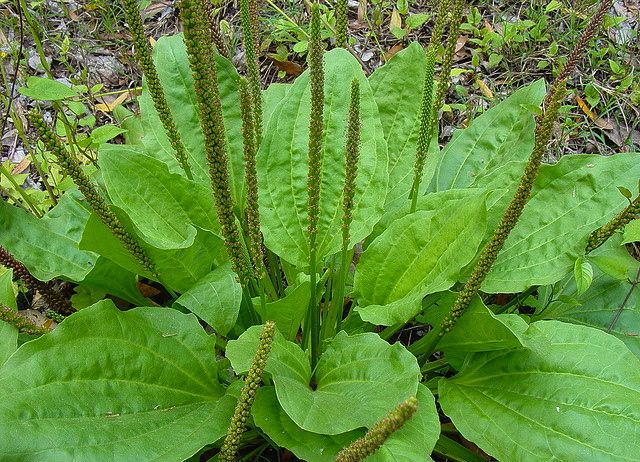 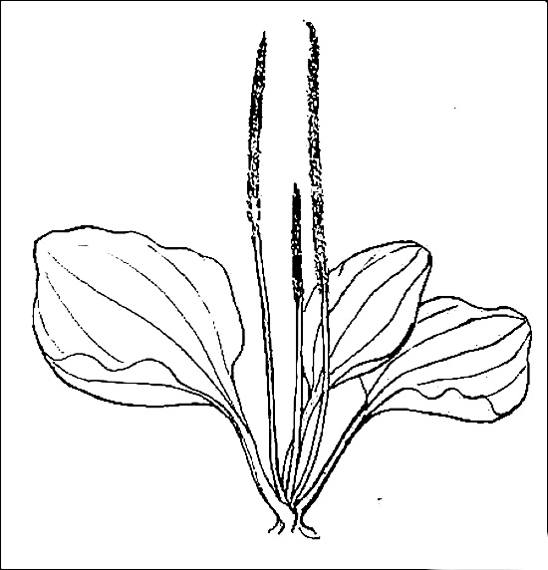 Путника друг – подорожник,                                                                  Скромный, невзрачный листок,                                                                                Ты на порезанный палец                                                                               Влажной заплаткою лёг.                                                                                      Путника друг, подорожник,                                                                                                     Многим из нас невдомёк,                                                                                                         Что отыскалось лекарство                                                                                       Тут же, на тропке, у ног.- Опиши словами подорожник большой. Какой он?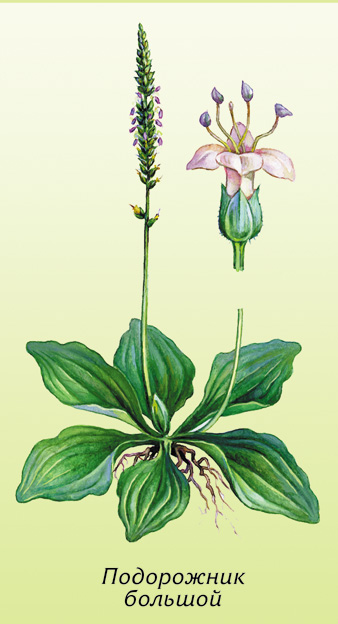 - Сравни подорожник большой и подорожник ланцетовидный. Чем они отличаются?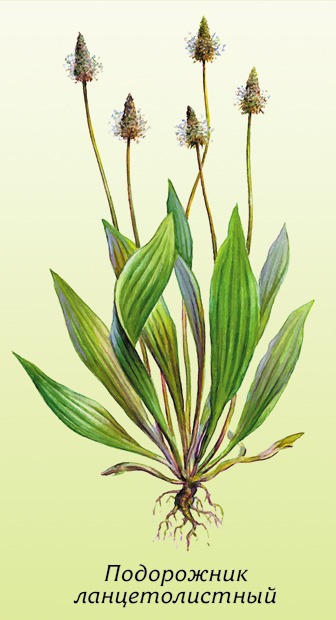 Лекарственные препараты из подорожника. 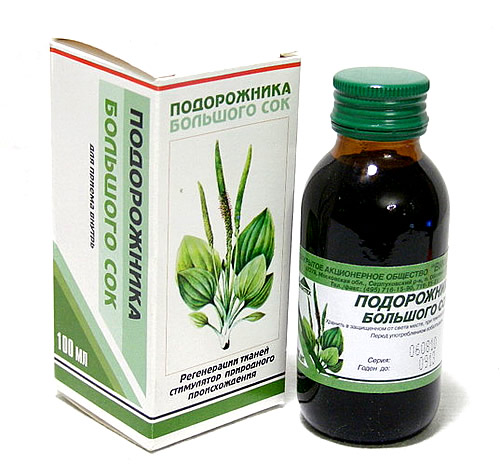 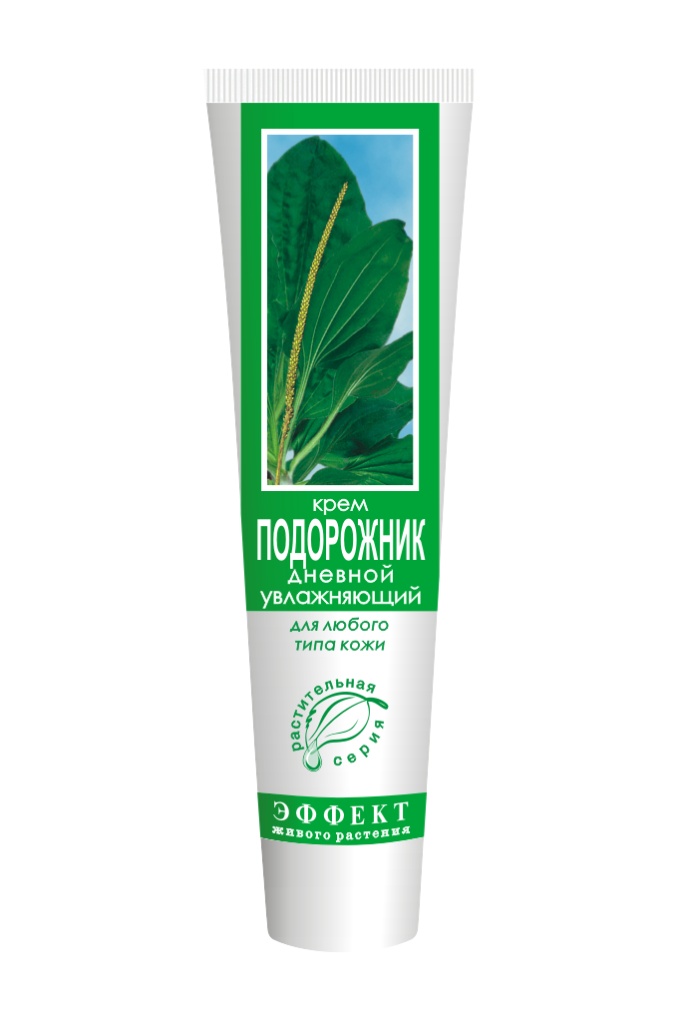                                           Из подорожника большого.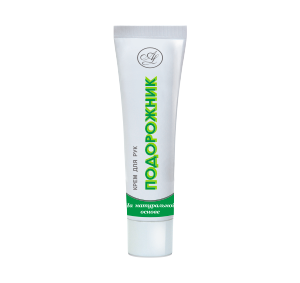 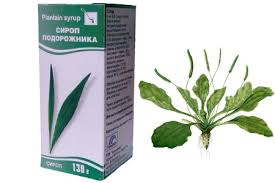 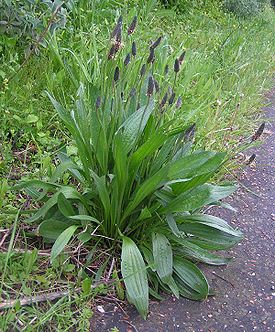                                                Из ланцетовидного подорожника.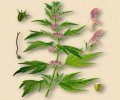 1.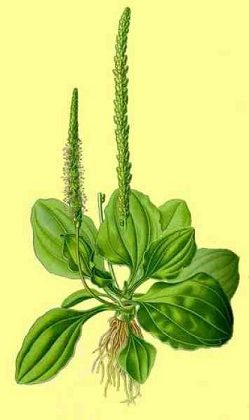 2.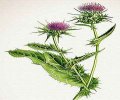 3.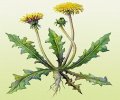 4.